                              Reštaurácia   GRINROCK  Grinava – Pezinok___________________
16.4.2016

Jedálny lístok : 

Polievky:
                                A./Kačací vývar s cestovinou
                                B./Šošovicová s mletým mäsom

Hlavné jedlo:  /cena je vrátane polievky, menu bez polievky 2,90 €/
		             1./Segedínsky guláš s knedľou                                  3,70 €
       	             2./Grilované kurča, ryža, šalát                                  3,70 €
                                 3./Bryndzové halušky so slaninou                            3,70 €
                                 4./Lievance s tvarohom a lekvárom                         3,70 €
Špecialita:  /treba nahlásiť do utorka 12.4. na email charless@vanmar-majesty.sk  /
    
                           5./Pečená kačica,  knedľa, dusená  kapusta            3,60 €      /cena bez polievky/
                           6./Pečená kačica, lokše, dusená kapusta                 4,70 €       /cena bez polievky/


           

                            


                                                Prajeme Vám dobrú chuť a ďakujeme za porozumenie.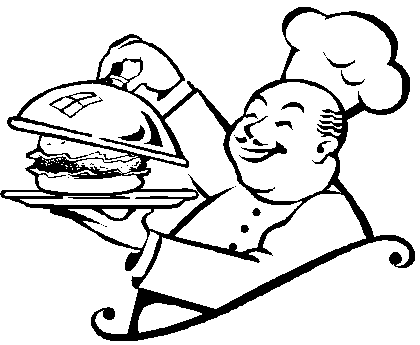 